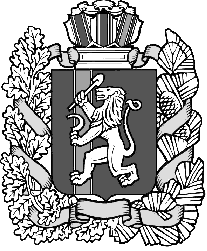 КРАСНОЯРСКИЙ КРАЙ ИЛАНСКИЙ РАЙОН          АДМИНИСТРАЦИЯ КАРАПСЕЛЬСКОГО СЕЛЬСОВЕТАПОСТАНОВЛЕНИЕ21.10.2021                                          с.Карапсель                                    № 68-пОб отмене постановления администрации Карапсельского сельсовета № 51-п от 16.10.2018 г «Об утверждении Порядка и Перечня услуг и (или) работ оказания на возвратной и (или) безвозвратной основе за счет средств местного бюджета дополнительной помощи при возникновении неотложной необходимости в проведении капитального ремонта общего имущества в многоквартирных домах, расположенных на территории муниципального образования Карапсельский сельсовет Иланского района Красноярского края».	В соответствии с частью 3 статьи 78 Бюджетного кодекса Российской Федерации ПОСТАНОВЛЯЮ:1. Постановление администрации Карапсельского сельсовета № 51-п от 16.10.2018 г «Об утверждении Порядка и Перечня услуг и (или) работ оказания на возвратной и (или) безвозвратной основе за счет средств местного бюджета дополнительной помощи при возникновении неотложной необходимости в проведении капитального ремонта общего имущества в многоквартирных домах, расположенных на территории муниципального образования Карапсельский сельсовет Иланского района Красноярского края» считать утратившим силу.2.  Контроль за выполнением постановления  оставляю за собой.3. Постановление вступает в силу со дня подписания и подлежит официальному опубликованию в газете «Карапсельский вестник» и размещению на официальном сайте Карапсельского сельсовета Иланского района Красноярского края.Глава Карапсельского сельсовета                                       И.В. Букатич